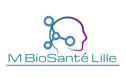 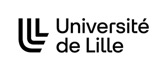 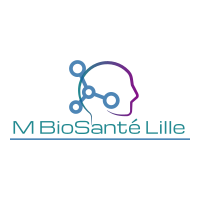 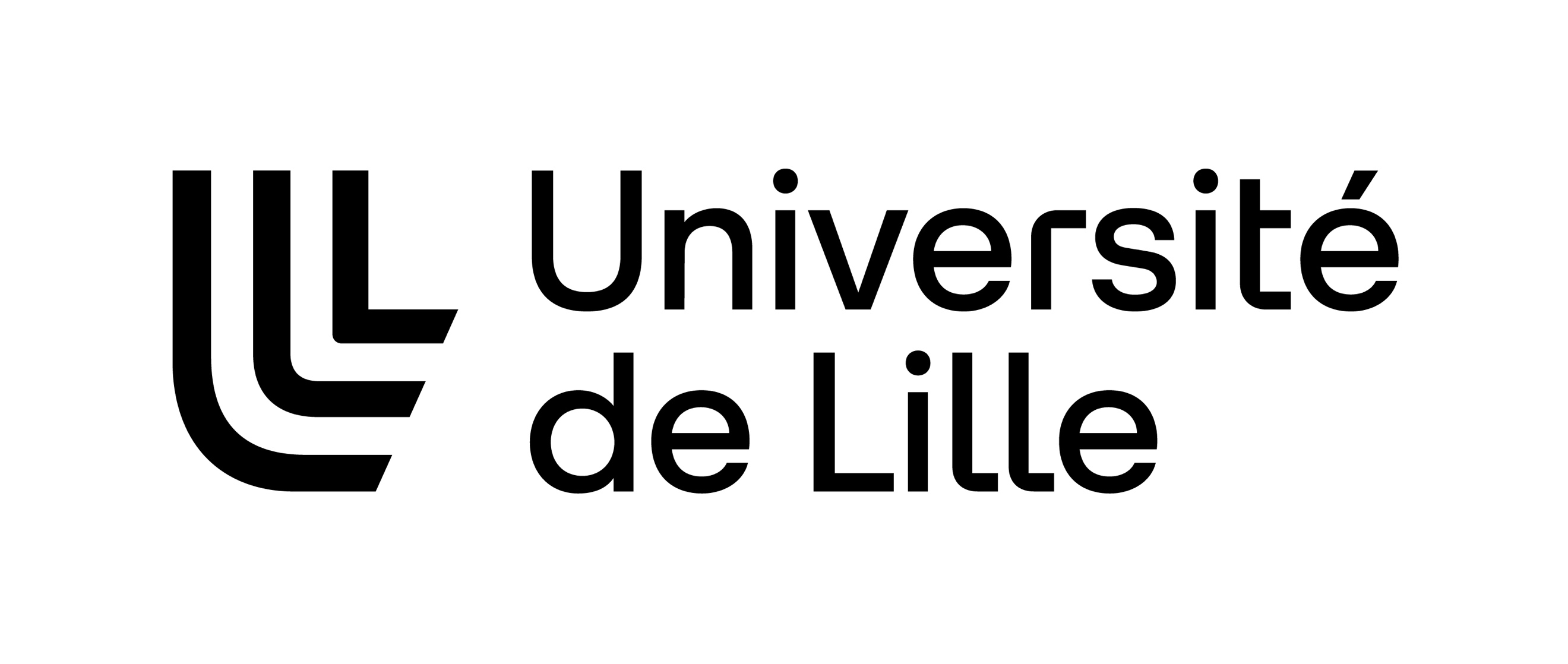 Master Biologie Santé A sauvegarder sous le format Nom.prénom.Attest.pdf avant d’être déposé dans l’application e-candidatNote d’informationLa réalisation d'un Master 2 est incompatible avec un stage d'interne car il s'agit de deux activités à temps plein. Concrètement, cela signifie que les internes en médecine souhaitant effectuer un Master 2 ne peuvent pas se répartir en stage, pendant les semestres de novembre et de mai de l'année universitaire du Master.Attestation sur l’honneurJe soussigné, …………………………………………………………………………………………….., déclare avoir pris connaissance de cette note d'information et si ma candidature est retenue, je m'engage à ne pas cumuler la réalisation d'un Master 2 avec mon activité d'interne. Signature (précédée de la mention : lu et approuvé) :Sources de financement pour l’année de M2Cocher la case correspondante :OuiNonAvez-vous introduit une demande de bourse « année recherche » ?Avez- vous déposé des demandes de bourse ou subvention ?        Si oui, indiquez ci-après la liste des demandes introduitesAvez-vous une autre source de financement ?       Si oui, précisez-la ou lesquelles